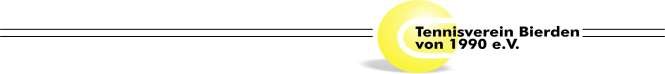 Ausfüllen und senden an: z.H. Bohling, Wilhelm-Leuschner-Str.21 , 28832 AchimAufnahmeantrag Hiermit beantrage ich die Aufnahme in den Tennisverein Bierden von 1990 e. V.   Name                 _______________________________________________ 	 männlich /  weiblich  	 	 	 	 	 	 	 	 	                         (bitte ankreuzen) Vorname            _______________________________________________ Geb.Datum        _______________________________________________ Straße / Nr. 	________________________________________________ Plz / Ort 	________________________________________________ Telefon             _______________________________________________ E-Mail              ________________________________________________ Ich beantrage die Aufnahme auch / nur für folgende Familienmitglieder  (nicht Zutreffendes streichen) Name                 _______________________________________________ 	  männlich /  weiblichVorname            _______________________________________________ Geb.Datum        _________________  E-Mail: _______________________Name                 _______________________________________________  männlich /  weiblich	 Vorname            _______________________________________________ Geb.Datum        _________________  E-Mail: _______________________ 
Name                 _______________________________________________  männlich /  weiblich	 Vorname            _______________________________________________ Geb.Datum        _________________  E-Mail: _______________________  Jahresbeiträge:   (zutreffendes bitte ankreuzen)o 	Einzelmitglied  	 		185 € o 	Einzelmitglied mit Kind(ern) 	225 € o 	Ehepaare 	 	 	310 €o 	Ehepaare mit Kind(ern)  		345 € o 	Jugendliche / Auszubildendex   	  65 €   o 	Passive Mitglieder 	 	  60 € o 	Rollstuhltennis - Einzelmitglied 	  95 €o 	Rollstuhltennis - Jugendliche	  50 €Bei minderjährigen ist die Anmeldung durch den gesetzlichen Vertreter notwendig x  Jugendliche gelten bis 18 Jahren. Ab dem vollendeten 18. Lebensjahr muss die  Ausbildung  zu Beginn eines jeden Jahres nachgewiesen werden. Ansonsten wird automatisch der Beitrag für die Einzelmitgliedschaft erhoben.  
Anliegende Informationen zum Datenschutz, Kündigung und Arbeitsdienst habe ich gelesen und akzeptiert.
Ort, Datum, Unterschrift   _____________________________________________________________ Ausfüllen und senden an: z.H. Bohling Wilhelm-Leuschner-Str.21 , 28832 AchimArbeitsdienstMitglieder über 18 Jahre sind verpflichtet 5 Arbeisstunden pro Jahr zu leisten. Rollstuhltennisspieler sind hiervon befreit. Nicht geleistete Arbeitsstunden werden am Ende des Jahres mit 17,50€ pro Stunde belastet. Arbeitsdiensttermine auf der Anlage können dem TV Bierden Jahresplaner (zu finden auf der Vereinswebseite) entnommen werden (üblicherweise werden 4 Termine pro Jahr angeboten). Weiterhin ist Arbeitsdienst über Putzdienste oder vom Vorstand benannte Projekte und Aufgaben möglich. Informationen hierzu erhalten alle Mitglieder über den Vereinsnewsletter.SEPA- Lastschriftmandat  Gläubiger-Identifikationsnummer DE80ZZZ0000028267 Mandatsreferenz (wird separat mitgeteilt) Ich ermächtige den Tennisverein Bierden von 1990 e.V., Zahlungen von meinem Konto mittels Lastschrift einzuziehen. Zugleich weise ich mein Kreditinstitut an, die vom Tennisverein Bierden von 1990 e.V. auf mein Konto gezogenen Lastschriften einzulösen. Dies gilt für Beiträge, nicht geleisteten Arbeitsdienst, Getränke und sonstige, sich aus dem laufenden Spielbetrieb ergebende, von mir zu leistende Zahlungen.  Hinweis: Ich kann innerhalb von 8 Wochen, beginnend mit dem Belastungsdatum, die Erstattung des belasteten Betrages verlangen. Es gelten dabei die mit meinem Kreditinstitut vereinbarten Bedingungen. Zahlungsart: Wiederkehrende Zahlungen, Zahlungen aus dem laufenden Spielbetrieb. Kontoinhaber: Datenschutz Mit meiner Mitgliedschaft ist der Tennisverein Bierden von 1990 e.V. berechtigt, meine Daten zu folgenden Zwecken zu speichern: Zum Zweck der Mitgliederverwaltung zu speichern.  Zustellung von Vereinsnachrichten per Email  Zum Zweck der Erstellung einer vereinsinternen Kontaktliste stimmt das Mitglied zu, dass seine Kontaktdaten (Name, Vorname, Telefon, Email) auf einer vereinsinternen „Telefonliste“ veröffentlicht werden, die im Vereinsheim auf Papier für Vereinsmitglieder einsehbar ist. Im Falle der Teilnahme am Punktspielbetrieb, dürfen Name, Mannschaftszugehörigkeit, Leistungsklasse und Spielergebnisse über die nuLiga im Internet veröffentlicht werden.     Weiterhin ist der Verein berechtigt zum Zwecke der Vereinswerbung und Berichterstattung Fotos bei vereinsbezogenen Veranstaltungen zu machen. Diese Fotos können durch den Verein auf der Webseite des Vereins, der Facebook-Seite des Vereins, Drucksachen, Pressemitteilungen und im Email-Newsletter des Vereins genutzt werden. Das Mitglied kann der Veröffentlichung von Fotos jedoch jeder Zeit widersprechen. Kündigung Die Kündigung der Mitgliedschaft ist mit einem Monat Frist zum Jahresende möglich.   Vorname ________________________________________________ Nachname   ________________________________________________ IBAN  ________________________________________________ BIC (8 oder 11 Stellen)  ________________________________________________ Ort, Datum, Unterschrift __________________________________________________  